Medienkommentar 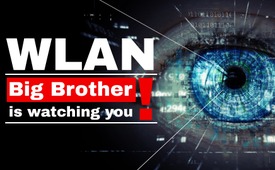 WLAN: Big Brother is watching you!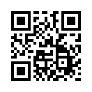 WLAN: Der Spion im eigenen Wohnzimmer! Ist es mit  WLAN-Technologie möglich, Gegenstände oder gar Personen in einem Raum von außen her graphisch sichtbar zu machen? Ja, ist es! Aber nicht nur das! Die Besitzer eines WLAN-Routers laufen Gefahr, sich und vermutlich auch andere unwissentlich in eine  Totalüberwachung hinein zu begeben. In dieser Sendung sehen Sie, wie dies möglich ist.Dank Ihrem WLAN kann man Sie jetzt überall in Ihren eignen vier Wänden zuhause „sehen“.Wie ist das möglich? Und wollen Sie das?WLAN-Router und alle Ihre intelligenten Geräte, einschließlich Ihres intelligenten Zählers, erzeugen ein dichtes EMF-Strahlungsnetz in Ihrem Zuhause. Ein Scanner außerhalb Ihrer Wohnung kann aufgrund dieses Strahlungsnetzes alle Ihre Gegenstände, Personen im Haus usw. trotz dazwischenstehenden Wänden erkennen.Ein Team der Carnegie Mellon University und der University of Waterloo „baute das Gerät mit einer handelsüblichen Drohne und leicht erhältlicher Hardware im Wert von 20 USDollar“. Technokraten erfinden ohne Gewissen, Ethik oder Moral.Wie funktioniert es?Bei WLAN handelt es sich um elektromagnetische Wellen im Bereich von 2,4 und 5 GHz. Es ist dasselbe wie das Licht, das Sie sehen, nur dass es aufgrund seiner viel größeren Wellenlänge Wände durchdringen kann. Wie Licht und Echoortung werden diese Wellen von verschiedenen Oberflächen reflektiert und können bei richtiger Rekonstruktion zur Erstellung eines Bildes verwendet werden.Die Entwicklung dieser Technologie reicht mindestens bis Juli 2005 zurück. Anfangs konnten nur grobe Formen von Objekten erkannt werden. Die Anwendungen waren für militärische und polizeiliche Zwecke bestimmt. Sie sollten ein „verbessertes Situationsbewusstsein“ ermöglichen.Im Jahr 2008 entwickelten Forscher an der University of California, Santa Barbara, einen ersten Ansatz für die Bildgebung über WLAN. Seither gab es eine explosionsartige Entwicklung von Methoden zur passiven WiFi-Bildgebung.Im Februar 2019 veröffentlichte ein Team der Michigan State University einen Artikel in der Zeitschrift IEEE Access, in dem sie beschrieben, wie sie Signale bei 5,5 GHz nutzen konnten, um ein 2D-Bild zu erstellen.Ein ehemaliger DARPA-Mitarbeiter, Dr. Ray Liu, brachte 2019 sein erstes kommerzielles Produkt auf den Markt: WiFi Detection Domain. Natürlich mit dem menschenfreundlichen Ziel, „die Welt sicherer, gesünder und intelligenter zu machen“. Das Unternehmen behauptet, dass die Technologie so präzise sei, dass sie allein mithilfe von Standard-WLAN-Signalen Ihre Atmung erkennen könne.Es ist bezeichnend, wie die Anwendung dieser Technologie sich offiziell vom militärischen und polizeilichen Einsatz hin zur Sicherheit der Menschen in ihren eigenen vier Wänden verlagern soll. Wer sind jedoch die wahren Nutznießer? Sind es nicht viel mehr Strafverfolgungsbehörden, Militär, Geheimdienste? Bietet doch diese Technologie eine umfassende und äußerst heimliche Möglichkeit, jeden Raum Ihrer Wohnung und Ihres Arbeitsplatzes im Auge zu behalten. Soll die Vision „Big Brother is watching you“ von George Orwell in seinem Roman von 1984 Tatsache werden? Eine lückenlose Überwachung und Kontrolle? Wer will das?Wir leben bereits mit digitaler Massenüberwachung. Soll es möglich sein, mithilfe der Technologien zu Ihrer „Sicherheit“ – durch Ihr Handy, WLAN, Überwachungskameras – ganz genau zu wissen, wo Sie sich befinden, was Sie gerade tun und nächstens, was Sie denken? Sie sagen: „Ist okay, ich habe nichts zu verbergen“. Sie geben also freiwillig für ein bisschen Bequemlichkeit, wie kabellose Verbindung, bargeldloses Zahlen, für Ihren Internetkonsum usw. sogar Ihre intimste Privatsphäre her? Haben wir nicht kürzlich in der Coronapandemie erlebt, wie leicht jemand überwacht werden kann, wenn seine publizierte Meinung nicht der allgemein geltenden und propagandierten entspricht? Unter dem Strich wird deutlich, dass als Basis zur Totalüberwachung, selbst in den eignen vier Wänden, erneut eine Technologie – WLAN – dient, die von uns freiwillig installiert und genutzt wird. Das gleiche Prinzip wie beim bargeldlosen Zahlungsverkehr. Sind wir uns bewusst, dass der Zugriff auf unser Konto jederzeit gesperrt werden kann?In einem anderen Bild ausgedrückt: Sie sitzen entspannt und sehr bequem in Ihrem autonom fahrenden Fahrzeug. Das brauchen Sie nicht mehr selbst zu steuern. Sie kommunizieren ihm lediglich Ihre Zieladresse. Doch eines Tages erreichen Sie nicht das Ziel, wohin Sie wollten, weil Sie es nicht mehr selbst steuern konnten. Die kriminellen Weltherrschaftseliten haben Ihr Fahrzeug längst gesteuert, dahin, wo Sie bestimmt lieber nicht hinwollten. von mfg.Quellen:Big Brother: Mit Ihrem WLAN können Sie jetzt überall in Ihrem Haus 
„sehen“
https://uncutnews.ch/big-brother-mit-ihrem-wlan-koennen-sie-jetztueberall-in-ihrem-haus-sehen/
New Wi-Fi Technology Allows Researchers to See Through Walls https://www.youtube.com/watch?v=u-Tv4PKZioI&t=6s
Interview mit Dr. Ray Liu
https://www.originwirelessai.com/insights/inventing-wifi-sensing-aninterview-with-dr-ray-liu/Das könnte Sie auch interessieren:#Technik - www.kla.tv/Technik

#Entwicklung - www.kla.tv/Entwicklung

#Medienkommentar - www.kla.tv/Medienkommentare

#WLAN - WLAN - den schleichende Tod zu Gast ... - www.kla.tv/WLAN

#Ueberwachung - Totalüberwachung und Kontrolle - www.kla.tv/Ueberwachung

#Digitalisierung - www.kla.tv/Digitalisierung

#Geheimdienste - www.kla.tv/GeheimdiensteKla.TV – Die anderen Nachrichten ... frei – unabhängig – unzensiert ...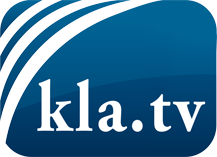 was die Medien nicht verschweigen sollten ...wenig Gehörtes vom Volk, für das Volk ...tägliche News ab 19:45 Uhr auf www.kla.tvDranbleiben lohnt sich!Kostenloses Abonnement mit wöchentlichen News per E-Mail erhalten Sie unter: www.kla.tv/aboSicherheitshinweis:Gegenstimmen werden leider immer weiter zensiert und unterdrückt. Solange wir nicht gemäß den Interessen und Ideologien der Systempresse berichten, müssen wir jederzeit damit rechnen, dass Vorwände gesucht werden, um Kla.TV zu sperren oder zu schaden.Vernetzen Sie sich darum heute noch internetunabhängig!
Klicken Sie hier: www.kla.tv/vernetzungLizenz:    Creative Commons-Lizenz mit Namensnennung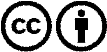 Verbreitung und Wiederaufbereitung ist mit Namensnennung erwünscht! Das Material darf jedoch nicht aus dem Kontext gerissen präsentiert werden. Mit öffentlichen Geldern (GEZ, Serafe, GIS, ...) finanzierte Institutionen ist die Verwendung ohne Rückfrage untersagt. Verstöße können strafrechtlich verfolgt werden.